Colegio San Manuel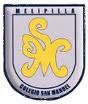 		Asignatura: Matemática 		Profesor: Daniela Boza G. 		Curso: 1° año básico GUIA N° 1 DE APOYO AL HOGAR MATEMÁTICANOMBRE: ______________________________________________FECHA: Marzo 2020I Cuenta y marca con una x el número correspondiente.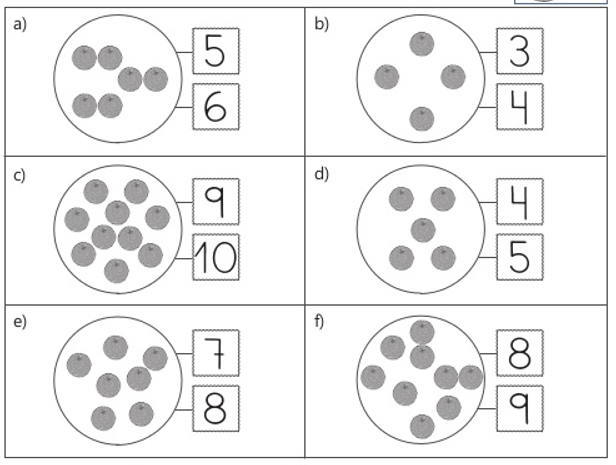 II Dibuja la cantidad de elementos que indica el número. 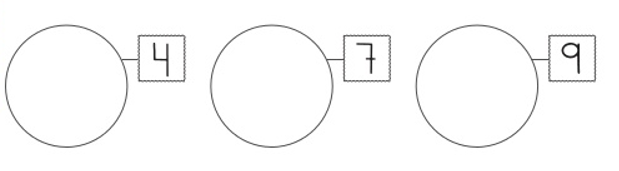 III. Escribe los números que faltan en cada línea.1   _____  _____   4   _____    _____   _____  _____  9IV.Pinta la cantidad de cuadritos que representa cada número.     5     3       7       4       9      6       8  IV.Completa con el número que está antes y después del número dado.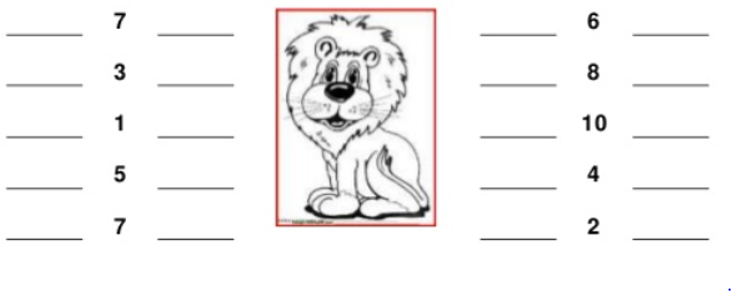 V.Traza una línea entre los grupos que tengan la misma cantidad de elementos.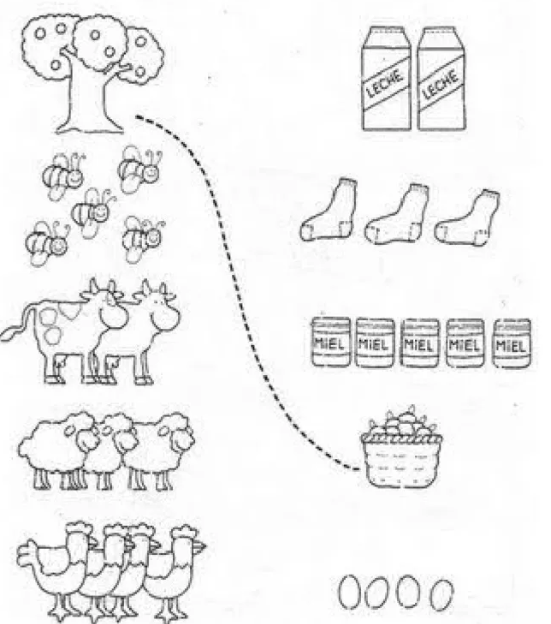 OBJETIVOS DE APRENDIZAJE:Reconocer, escribir, cuantificar elementos con números del 0 al 10. HABILIDADES / DESTREZAS:Conocimiento de números 0 al 10Comprender la relación entre difere4ntes números.INDICACIONES GENERALES:-Pide ayuda a un adulto para realizar este trabajo.-Busca un lugar tranquilo y luminoso para disponerte a trabajar. -Emplea lápiz grafito y de colores.-Una vez finalizada la guía archívala para mostrársela a tu profesora cuando se reinicien las clases. INDICACIONES GENERALES:-Pide ayuda a un adulto para realizar este trabajo.-Busca un lugar tranquilo y luminoso para disponerte a trabajar. -Emplea lápiz grafito y de colores.-Una vez finalizada la guía archívala para mostrársela a tu profesora cuando se reinicien las clases. 